Sommer- / Wintermodus NIBE Wärmepumpe:Wählen Sie das Menü Erweitert (4.9)Anschliessend wählen Sie Auto Modus Einstellungen (4.9.2)Folgende Parameter sind relevant:Heizungsstopp: Bei dieser Temperatur startet und Stoppt die HeizungMittelwertbildung Aussentemperatur. Sobald der Mittelwert den Heizungsstopp über- oder unterschreitet wird die Heizung gestoppt oder gestartetDer Parameter ZH Stopp bestimmt über die generelle Freigabe der Zusatz- / Notheizung. Der ZH wird erst ab dieser Temperatur Bedarfsgerecht gestartet.1. Steuerung Vorbereiten1. Steuerung Vorbereiten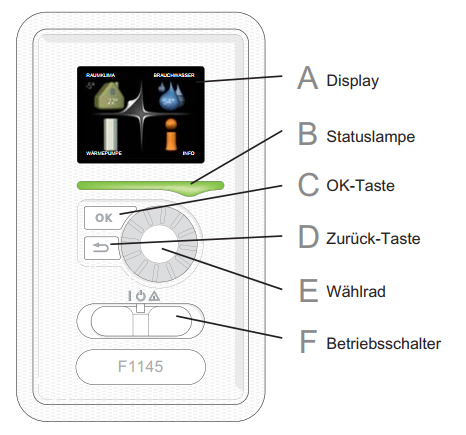 Drücken Sie die Zurück Taste (D) solange bis Sie das Hauptmenü sehen. Navigieren Sie nun zu dem Menü Punkt: Meine Wärmepumpe oder Mein System (Linke, untere Kachel)2. Sommerabschaltung Einstellen2. Sommerabschaltung Einstellen